Dental Programs ScrubsNavy for Dental Hygiene/ Pewter for Dental AssistingPlease visit Yore Uniform to get measured and order your scrubs prior to July 1.Scrubs will be delivered the first week of class.Your scrubs and the laundering of the scrubs are all covered in your student fees.Scrubs may only leave campus for approved events, and are not to be worn outside the building.PLEASE NOTE:  The scrubs must fit you for the duration of the program.  When in doubt, size up.  The sleeves must be long enough to cover your entire wrist when hands are outstretched, and ankles must be covered when standing.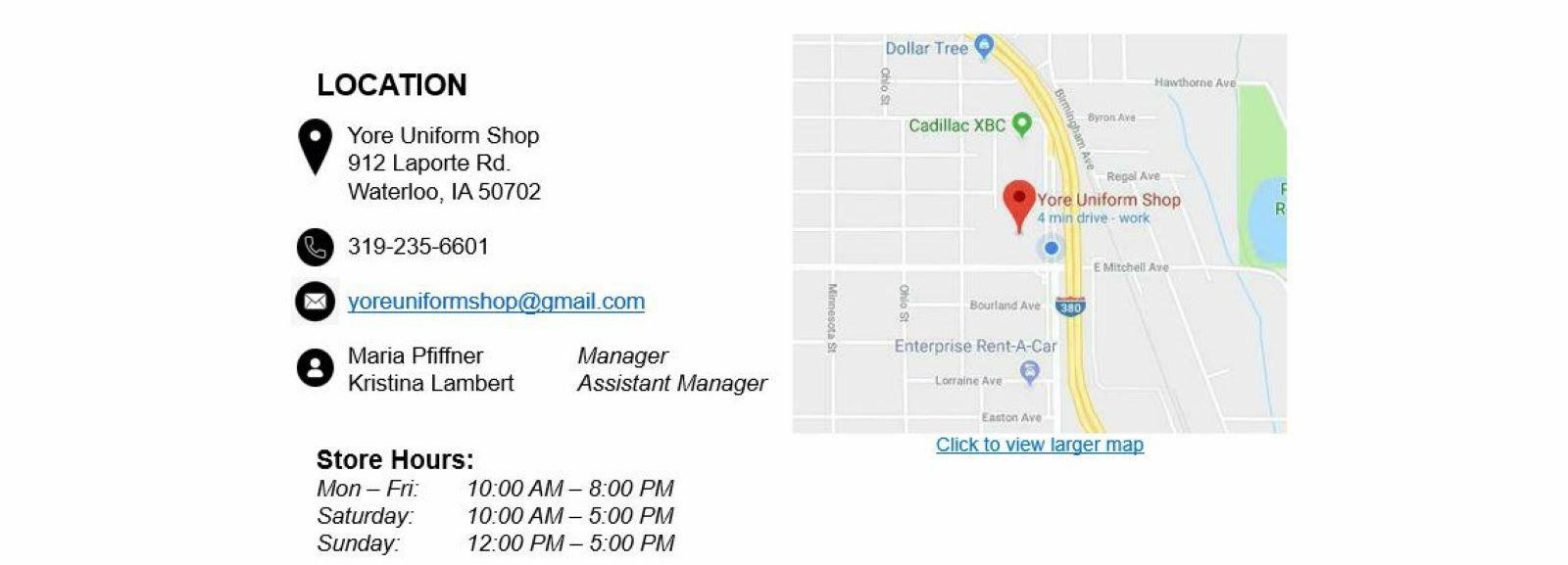 